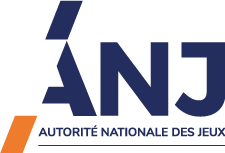 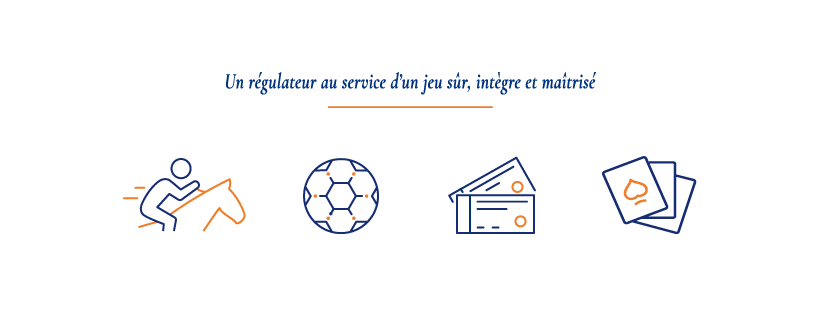 Informations générales et données personnellesLorsqu’une question du formulaire ou une demande de pièce à joindre au dossier ne s’applique pas à la situation du demandeur, celui-ci est prié de le préciser par la mention « NA » (« non applicable »). Ainsi, tous les champs de réponse doivent être renseignés. Toute fausse déclaration expose son auteur aux peines prévues aux articles 441-2 et suivants du code pénal.Les informations recueillies sur ce formulaire sont enregistrées dans un fichier informatisé par l’Autorité Nationale des Jeux (ANJ), sise 99-101 rue Leblanc 75015 Paris, pour l’instruction des demandes d’agrément et leur renouvellement. La base légale du traitement est la mission de service public de l’ANJ. Les éléments constitutifs des demandes d’agrément et de renouvellement d’agrément sont déterminés par l’arrêté du 27 mars 2015 portant approbation du cahier des charges applicable aux opérateurs de jeux en ligne. L’Autorité prend toutes les mesures pour assurer la sécurité et la confidentialité des données à caractère personnel qu’elle traite.Les données collectées sont susceptibles d’être communiquées aux seuls destinataires suivants : les services de l’ANJ et les membres du collège et de la commission des sanctions de l'ANJ ;la commission nationale des sanctions ;les autorités de régulation des jeux des États membres de l'Union européenne ou d'autres États parties à l'accord sur l'Espace économique européen avec lesquelles l'Autorité de régulation des jeux en ligne a conclu une convention prévue à l'alinéa 2 du XI de l'article 34 de la loi n° 2010-476 du 12 mai 2010 modifiée ;les autorités administratives mentionnées au XI de l’article 39-1 de la loi du 12 mai 2010 susvisée ;le service de la police nationale chargé de la police des jeux ;le procureur de la République.Les données sont conservées pendant six ans à compter du terme de l’agrément. En cas de refus d'agrément, ces informations sont conservées pendant six ans à compter de la décision de refus.Vous pouvez accéder aux données vous concernant, les rectifier, demander leur effacement ou exercer votre droit à la limitation du traitement de vos données. Pour exercer ces droits ou pour toute question sur le traitement de vos données dans ce dispositif, vous pouvez vous adresser au délégué à la protection des données de l’Autorité par courriel : « dpd@anj.fr » ou courrier postal : Délégué à la protection des données à caractère personnel – ANJ – 99-101, rue Leblanc – 75015 Paris. Si vous estimez, après nous avoir contactés, que vos droits « Informatique et Libertés » ne sont pas respectés, vous pouvez adresser une réclamation à la CNIL.Pour retrouver l'ensemble des informations sur les traitements des données à caractère personnel mis en œuvre par l'ANJ, cliquez ici (https://anj.fr/sites/default/files/2020-05/Traitements.pdf)Agrément dont le renouvellement est sollicité : Agrément n°  Agrément n°  Agrément n°  Identité du demandeurDénomination sociale : NOM et coordonnées du représentant légal du demandeur :Nom et coordonnées du contact opérationnel du demandeur :En cas de pluralité de contacts opérationnels, merci de reproduire la présente rubrique.Contact opérationnel n° 1 :NOM et coordonnées du responsable conformité :Informations complémentairesReprésentation fiscale Si le demandeur n’est pas établi en France, identité du représentant fiscal établi en France qu’il accrédite, conformément à l'article 302 bis ZN du code général des impôts auprès de l’administration fiscale aux fins de remplir les formalités lui incombant et d’acquitter à sa place les prélèvements dus :Noms de domaine exploités au titre de l’agrément dont le renouvellement est sollicité : Identité du prestataire qui a réalisé le coffre-fort :Identité du prestataire qui a réalisé le capteur :Localisation du support matériel d’archivage (capteur et coffre-fort) :Adresse en France :  :Fait à , le	Signature du représentant légal du demandeur Paris Sportifs  Paris Hippiques Jeux de CercleAdresse du siège social : ____________Nom : Prénom(s) : Fonction : Adresse complète :Numéro, rue, commune, code postal, ville, paysTéléphone : Courriel : Nom : Prénom(s) : Fonction : Adresse complète :Numéro, rue, commune, code postal, ville, paysTéléphone : Courriel : Nom : Prénom(s) : Fonction : Adresse complète :Numéro, rue, commune, code postal, ville, paysTéléphone : Courriel : Nom : Prénom(s) : Fonction : Adresse complète :Téléphone : Courriel : Description des moyens mis en œuvre pour la protection des données à caractère personnel et de la vie privée des joueurs conformément aux dispositions de la Loi n° 78-17 du 6 janvier 1978 relative à l’informatique, aux fichiers et aux libertés.Société : Adresse complète (numéro, rue, commune, code postal, ville, pays) :Téléphone : Courriel : Société : Adresse complète (numéro, rue, commune, code postal, ville, pays) :Téléphone : Courriel : 